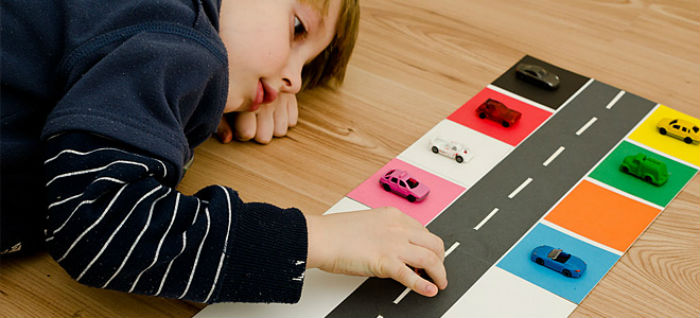 Διδακτικό ΣενάριοΤίτλος: Ενημέρωση για τον κορονοϊό και εκπαίδευση για τα μέτρα προστασίας μαςΒασικές έννοιες: Μαθαίνω τι είναι κορονοϊός και πως προστατεύομαιΛέξεις κλειδιά: Ιός, μάσκα, καθαρά χέρια, κοινωνική απόστασηΜάθημα: Προσαρμοσμένη Φυσική ΑγωγήΤάξη: Αφορά και εφαρμόζεται σε όλες τις τάξεις και βαθμίδες του Ε.Δ.Σ εκπαίδευσης παιδιών στο φάσμα του ΑΥΤΙΣΜΟΥ ΑιγάλεωΓνωστικό αντικείμενο σεναρίου: Πρόγραμμα Ατομικής ΥγιεινήςΜεθοδολογική προσέγγιση: Μουσικοκινητική, Οπτικοποιημένο υλικό, Διαδραστικό πρόγραμμα, ΜίμησηΓνωστικό υπόβαθρο μαθητών (προαπαιτούμενη γνώση): Οι μαθητές είναι εξοικειωμένοι με τη χρήση ψηφιακών μέσων στην εκπαιδευτική διαδικασίαΠαιδαγωγικοί Στόχοι: Ενημέρωση των μαθητών και κατανόηση αφηρημένων εννοιών (για τα παιδιά με Δ.Α.Φ), όπως: ο ιός, η προστασία, η κοινωνική απόσταση. Επίσης στόχος είναι η γνώση των μέτρων προστασίας καθώς και η εφαρμογή τουςΠορεία διδασκαλίας – εξέλιξη σεναρίου στην πράξη: Κάθε θεματική ενότητα εντάσσεται σε ένα ωριαίο μάθημα και επαναλαμβάνεται ως παιχνίδι στα επόμενα μαθήματα, ώστε να μπει στην εκπαιδευτική ρουτίνα του κάθε μαθητή. Στόχος η κατάκτηση της γνώσης και της δεξιότητας. Μέσα από την εκπαίδευση ο μαθητής θα οδηγηθεί στην γενίκευση, χρησιμοποιώντας όσα έμαθε χωρίς καθοδήγηση τόσο μέσα στην τάξη όσο και το σπίτι του ή σε εξωτερικούς χώρους.Χρόνος υλοποίησης (διδακτικές ώρες): 3 ώρες για την βασική διδασκαλία και ένταξη των θεματικών ενοτήτων στην εκπαιδευτική ρουτίνα των μαθητών μέχρι την κατάκτηση των στόχων.Προβλεπόμενες μαθησιακές δυσκολίες: Δυσκολία αντίληψης των εννοιών – εκτέλεση των μέτρων προφύλαξης – αισθητηριακές δυσκολίες (αποδοχή της μάσκας).Εργαλεία υλοποίησης – Υλικοτεχνική υποδομή: Η/Υ, διαδραστικός πίνακας, υλικά για την δραστηριότητα με το πείραμα, φωτογραφικό υλικό – εικόνες.Πηγές για την υλοποίηση του σεναρίου: Διαδίκτυο, οπτικοποιημένο – δομημένο πρόγραμμα –προσέγγιση TEACCH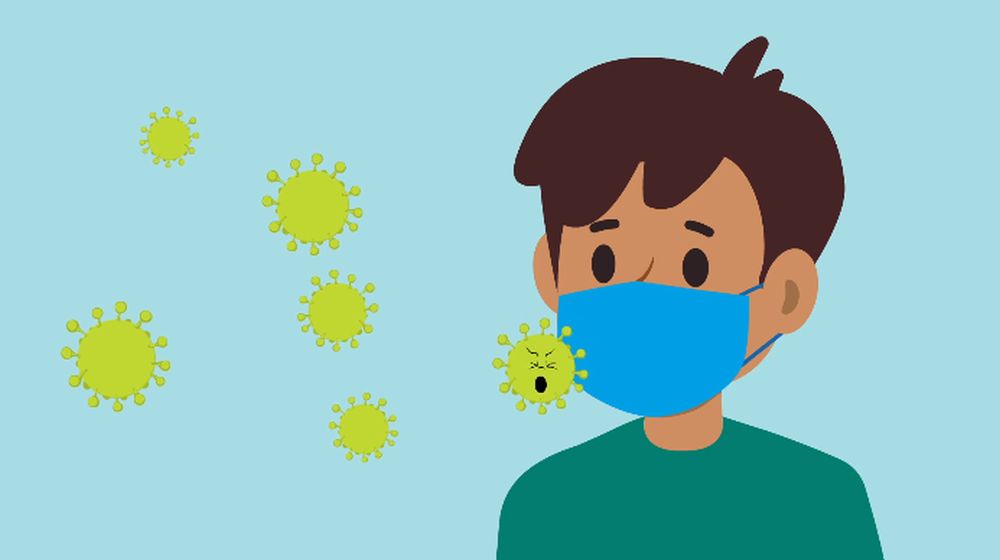 Ασκήσεις – Δραστηριότητες για τους μαθητές (υποδείξεις υλοποίησης): Στην πρώτη διδακτική ώρα οι μαθητές παρακολουθούν τα παρακάτω βίντεο, όπου μέσα από ένα τραγούδι παρουσιάζεται ο κορονοϊός, η χρήση της μάσκας και η διατήρηση απόστασης.https://video.link/w/k2JicΤΑ ΠΑΙΔΙΑ ΜΑΘΑΙΝΟΥΝ ΤΙ ΕΙΝΑΙ ΚΟΡΟΝΟΙΟΣhttps://video.link/w/H0JicΕΠΙΣΤΡΟΦΗ ΣΤΗΝ ΤΑΞΗ ΜΑΣΚΑ ΧΕΡΙΑ ΚΑΘΑΡΑ ΤΡΑΓΟΥΔΙΣτη συνέχεια ακούμε το κάθε τραγούδι προσθέτοντας κίνηση. Τα παιδιά ακολουθούν τις κινήσεις του εκπαιδευτικού μέσα από τη μίμηση. Η μουσικοκινητική και η μίμηση χρησιμοποιείται με επιτυχία σε όλα τα επίπεδα λειτουργικότητας του αυτισμού.Στην δεύτερη διδακτική ώρα οι μαθητές παρακολουθούν το παρακάτω βίντεο που παρουσιάζει τη χρήση της μάσκας, τον τρόπο που πλένουμε χέρια καθώς και πως τηρούμε τις αποστάσεις.https://video.link/w/wzJicΠΩΣ ΧΡΗΣΙΜΟΠΟΙΟΎΜΕ ΤΗ ΜΑΣΚΑ ΤΡΑΓΟΥΔΙhttps://video.link/w/q1JicΜΑΘΑΙΝΟΥΜΕ ΑΣΦΑΛΕΙΣ, ΜΑΣΚΑ, ΧΕΡΙΑ ΚΑΘΑΡΑ, ΑΠΟΣΤΑΣΗΈχουμε ορίσει για κάθε μαθητή την θέση του χρησιμοποιώντας αυτοκόλλητα σήματα ώστε να τηρούνται οι αποστάσεις. Στην συνέχεια οι μαθητές βάζουν την μάσκα στις κούκλες που χρησιμοποιούμε για την εκμάθηση του ανθρώπινου σώματος. Στο επόμενο βήμα οι μαθητές βάζουν τις μάσκες στο πρόσωπό τους και διορθώνουμε λάθη. Για την απευαισθητοποίηση των μαθητών σε τυχόν αισθητηριακές δυσκολίες που αντιμετωπίζουν από την χρήση της μάσκας, χρησιμοποιούμε το χρονόμετρο. Οι μαθητές κρατούν για πέντε λεπτά τη μάσκα στο πρόσωπό τους και στην συνέχεια τη βγάζουν. Ο χρόνος που κρατούν τη μάσκα στο πρόσωπο αυξάνεται σταδιακά.  Στην Τρίτη διδακτική ώρα οι μαθητές κάνουν το πείραμα με το πιπέρι (πως αντιδρούν τα μικρόβια στο σαπούνι)https://video.link/w/U2JicΠΕΙΡΑΜΑ ΜΕ ΠΙΠΕΡΙΟι μαθητές παρακολουθούν το βίντεο και στη συνέχεια το κάνουμε στην τάξη με πραγματικά υλικά. Μαθαίνουν με αυτό τον τρόπο την αξία του πλένω σωστά τα χέρια και της χρήσης του αντισηπτικού.Πιθανές επεκτάσεις: Μπορεί να χρησιμοποιηθεί σε άτομα με ειδικές ανάγκες καθώς σε παιδιά νηπιαγωγείου και μικρές τάξεις τυπικού δημοτικού σχολείου.Βιβλιογραφία – Συνδέσεις με υποστηρικτικό υλικό:https://video.link/w/wzJicΠΩΣ ΧΡΗΣΙΜΟΠΟΙΟΎΜΕ ΤΗ ΜΑΣΚΑ ΤΡΑΓΟΥΔΙhttps://video.link/w/H0JicΕΠΙΣΤΡΟΦΗ ΣΤΗΝ ΤΑΞΗ ΜΑΣΚΑ ΧΕΡΙΑ ΚΑΘΑΡΑ ΤΡΑΓΟΥΔΙhttps://video.link/w/q1JicΜΑΘΑΙΝΟΥΜΕ ΑΣΦΑΛΕΙΣhttps://video.link/w/k2JicΤΑ ΠΑΙΔΙΑ ΜΑΘΑΙΝΟΥΝ ΤΙ ΕΙΝΑΙ ΚΟΡΟΝΟΙΟΣhttps://video.link/w/U2JicΠΕΙΡΑΜΑ ΜΕ ΠΙΠΕΡΙ